(2020-2021 SEZONU İÇİN GEÇERLİDİR  VİZE BELGESİ............................................ ASKF BAŞKANLIĞINA      EK : 1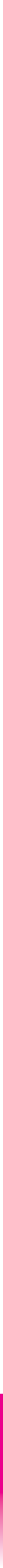 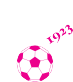 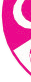 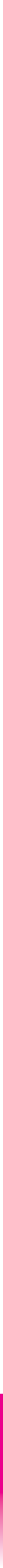 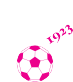 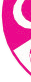 Kulübün İsmi	: .........................................................................TFF Tescil Kodu	: .............................................................................İli – İlçesi	: .........................................................................Renk	: ........................................................................Adresi	: ........................................................................E-mail	: ................................................................................................ Kulübü Başkanlığı Tarih - Mühür - İmza—oOo—VİZE-REFERANS BELGESİTÜRKİYE FUTBOL FEDERASYONU................................ BÖLGE MÜDÜRLÜĞÜNEYukarıda ismi yazılı spor kulübü 2020-2021 sezonu için vize-referans işlemlerini tamamlamıştır.......................... ASKF BaşkanlığıTarih - Mühür - İmza EK: Vize-Referans (Lige Katılma) banka dekontu.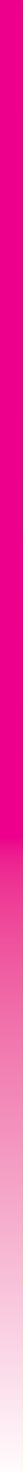 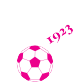 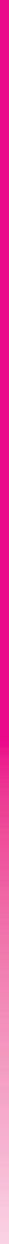 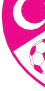 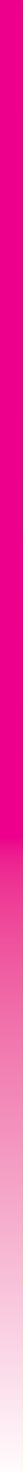 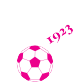 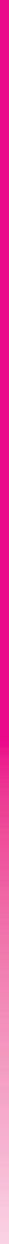 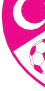 EK : 2FUTBOL İL TEMSİLCİLİĞİNE..........................................2020-2021 Futbol Sezonunda İl Tertip Komiteleri ve İl Disiplin Kurulunca alınan kararları, komiteler tarafından belirlenen ilan tahtaları- na asılmak, ASKF Başkanlığının veya Futbol İl Temsilciliğinin internet sitesinden ilan edilmek suretiyle tarafımıza tebliğ edilmiş sayılacağını, Amatör Futbol Disiplin Kurulu kararlarının ise TFF’nin internet sitesinden ilan edilmek veya FDT’nin 78. Madde hükümlerinin uygulanması suretiyle tarafımıza tebliğ edilmiş sayılacağını, aksine durumlarda Futbol Disiplin Talimatı ve diğer talimatlar doğrultusunda verilecek cezayı kabul edeceğimizi taahhüt ederiz.KULÜP ADI: ................................................................................KULÜBÜN TFF TESCİL KODU: .........................KULÜPYETKİLİSİ	KULÜP YETKİLİSİAdı - Soyadı	Adı - SoyadıTarih - Mühür - İmza	Tarih - Mühür - İmzaKulüp İletişim BilgileriAdresi   : .......................................................................................................Tel	:....................................................... Faks  : ....................................E-mail   : .......................................................................................................Futbol Şube Sorumlusunun Adı Soyadı : ....................................................Tel (İş) :.......................................................  Cep :.....................................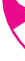 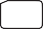 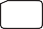 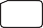 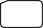 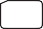 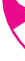 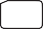 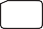 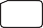 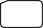 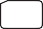 AMATÖR  KULÜP  GÖREVLİSİ SAHA İÇİ GİRİŞ KARTI BAŞVURU FORMUEK : 3EK : 4TÜRKİYE FUTBOL FEDERASYONU............................... BÖLGE MÜDÜRLÜĞÜNEAşağıda görevi, adı-soyadı ve T.C.’no su yazılı kişinin Saha İçi Giriş Kartı kayıp olduğundan yeni saha içi giriş kartı çıkartılmasını arz ederiz.KULÜP ADI    : .........................................................................KULÜBÜN TFF TESCİL KODU: ............................................GÖREVİ (İşaretleyiniz) Kulüp Yöneticisi:-Yönetim Kurulu Üyesi-Yönetim Dışı Görevli DoktorSağlık Görevlisi İlk Yardımcı MasörAdı - Soyadı   : ...........................................................................T.C. no’su	: ...........................................................................KULÜP YETKİLİSİAdı - Soyadı Tarih-Mühür-İmzaKULÜP YETKİLİSİAdı - Soyadı Tarih-Mühür-İmzaEK : 5............................. TFF BÖLGE MÜDÜRLÜĞÜNEFutbol sezonunda; kulübümüz adına transfer ve lisans evraklarınıimzalamaya, Teknik Sorumlu, Antrenörler ve diğer çalışanlarla sözleşme imzalamaya, sözleşmeleri fesih etmeye, karşılıklı sona erdirmeye, Futbolcu muvafakatnamesini, yetiştirme tazminatının ödendiğine dair belge ve karşılıklı vazgeçme belgesini, amatöre dönüş fesih taahhütnamesini ve katkı payının ödendiğine dair belgeyi imzalamaya, kulübümüzü Türkiye Futbol Federasyonu nezdinde yapılacak işlemlerde temsil etmeye, Türkiye Futbol Federasyonu nezdinde yapılacak diğer iş ve işlemleri yapmaya,  her türlü belgeleri imzalamaya, neticelendirmeye ve yazışmaları  yapmaya,  kulübümüz  adına aşağıda adı, soyadı ve imza örnekleri bulunan kulüp imza yetkililerimizin, müşterek çift imza ile imzalamalırına,İmza Yetkisi Olanların / Adı Soyadı	İmza Örneği1–  ............................................................................  ..................................................2–  ............................................................................  ..................................................3–  ............................................................................  ..................................................4–  ............................................................................  ..................................................oy birliği ile karar verilmiştir.KULÜP ADI: ................................................................................................................................................ KULÜBÜN TFF TESCİL KODU: ...........................KULÜP YETKİLİSİAdı - Soyadı Tarih - Mühür - İmzaNot : Belgelerde en az iki yetkilinin imzasının bulunması zorunludur. Kulüpler imza atmaya yetkili yöneticilerde değişiklik yaptıkları takdirde bu belgeyi yeniden düzenleyip TFF Bölge Müdürlüklerine vermek zorundadır.Kulüp İletişim Bilgileri :Adres	:...................................................................................................................Tel	:............................................................. Faks :..........................................E-mail      :...................................................................................................................Futbol Şube Sorumlusunun  Adı Soyadı :  .................................................................Tel (İş) :............................................................. Cep : ...........................................Not : E-mail adresi kulübe ait veya imza yetkili yöneticilerden birine ait olmalıdır. Değişiklik halinde TFF Bölge Müdürlüklerine değişikliğin bildirilmesi kulübün sorumluluğundadır.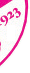 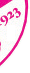 EK : 6TAAHHÜTNAMEKulübümüz, Türkiye FutbolFederasyonu bünyesinde amatör futbol faaliyetlerine katıldığından / katılacağından 5894 sayılı Türkiye Futbol Federasyonu Kuruluş ve Görevleri Hakkında Kanun, Türkiye Futbol Federasyonu Statüsü, Türkiye Futbol Federasyonu tarafından çıkarılan talimat, düzenleme ve esaslara, tescil ve müsabaka esaslarına uyacağımızı, bu kurallara kendi üyelerimizin, yetkililerimizin ve futbolcularımızın da uymasını temin edeceğimizi, Uyuşmazlık Çözüm Kurulu’nun görev ve yetkileri ile ilgili hükümler saklı kalmak kaydıyla; TFF’nin ilk derece hukuk kurallarının görev ve yetkilerini kabul edip kararlarına uyacağımızı, bu kararlar ile 5894 sayılı Türkiye Futbol Federasyonu Kuruluş ve Görevleri Hakkında Kanun’un 6. maddesinin 2. fıkrası hükmünce TFF talimatları, düzenlemeleri ile bunlara ilişkin uygulamalar aleyhine, sadece Tahkim Kurulu nezdinde itirazda bulunacağımızı; Tahkim Kurulu kararlarının kesin olduğunu kabul ile kararlara karşı da herhangi bir adli veya idari yargı yoluna temyiz, tashihi karar, yargılamanın iadesi gibi kanun yollarına başvurmahakkımız bulunmadığını ve sadece Tahkim Kurulu nezdinde itirazda bulunacağımızı, bütün bunlara aykırı hareket ettiğimiztakdirde tescilimizin iptalini ve müsabakalara iştirak ettirilmemeyi kabul ve taahhüt ederiz.NOT : Bu taahhütname Kulüp Yönetim Kurulu kararı olarak Karar Defterine yazılıp, kulüp yöneticilerince imzalandıktan sonra Noterde onaylattırılacaktır.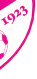 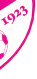 EK : 8SPOR KULÜBÜ BİLGİ FORMUKULÜBÜN :İsmi	:  ..............................................Rengi	:  ..............................................Ayırıcı İşareti (Amblem)	: ..............................................Dernek DERBİS No	: ……………………………..İli – İlçesi	:  ..............................................İdari Merkezinin Adresi	:  ..............................................Tüzüğün Onayına İlişkin Resmi Yazı	: ..............................................Kulübün Kurulmasına ilişkin, BağlıBulunduğu Kuruluşun İzin Belgesi (x)	: ..............................................Kulüp İletişim BilgileriKulüp Adresi : ................................................................................................Kulüp Tel:............................................... Kulüp Faks :.................................Kulüp E-mail : .............................................................................................Kulüp Yetkilisinin Adı-Soyadı: ................................................................Kulüp Yetkilisi Telefonu : ........................................................................Bu Bölüm Federasyonca Doldurulacaktır. TESCİL TARİHİ	:……………………RENK/İSİM DEĞİŞİKLİĞİ TARİHİ	: .............................................(x) Özel ve Resmi Kurum Kulüpleri ve Askeri Spor Kulüpleri tarafından doldurulacaktır.EK : 9UYGUNLUK BELGESİTÜRKİYE FUTBOL FEDERASYONU AMATÖR İŞLER KURULU BAŞKANLIĞINAAşağıda ili - ilçesi yazılı Spor Kulübü Derneğinin , Futbol Kulüpleri Tescil Talimatı’nın 10 uncu maddesinde yer alan kriterlere haiz olduğu yapılan inceleme sonucunda belirlendiğinden iş bu “UYGUNLUK BELGESİ” tarafımızdan tanzim ve imza edilmiştir........../......../...........Üye		Üye		Üye		Üye Adı-Soyadı	Adı-Soyadı	Adı-Soyadı	Adı-Soyadıİmza	İmza	İmza	İmza1 – Spor Kulübü Derneğinin İsmi : 2 - İli - İlçesi	:Dernek DERBİS No	:Tesis Durumu	:Faaliyete katılacağıkategoriler	:- Talimatauygun olmayanhususlar:..........................................................................................................................................................................................Tasdik Olunur........../......../...........Amatör İşler Kurulu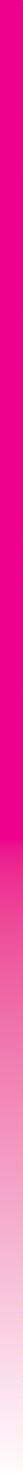 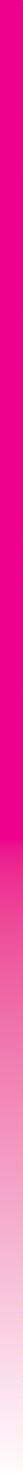 EK : 10.............................. İLİ...................... TOPLUM SAĞLIĞI MERKEZİ...................... AİLE HEKİMLİĞİ BİRİMİDURUM BİLDİRİR TEK HEKİM SAĞLIK RAPORUVERİLME NEDENİ : SPOR LİSANSIHEKİM – KAŞE İMZANot: Sağlık kuruluşları, sağlık raporunu resimsiz olarak vermektedir. Kulüplerimiz futbolcunun vesikalık fotoğrafını rapora yapıştıracaklar ve ASKF Başkanlıklarına vereceklerdir. ASKF’ler yapacakları kontrol sonrasında uygun buldukları takdirde rapordaki fotoğrafın üstüne ASKF kaşesini basarak onay vereceklerdir.EK : 11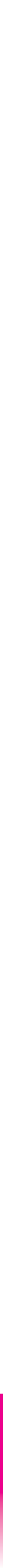 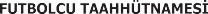 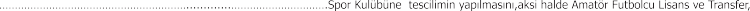 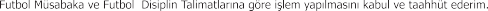 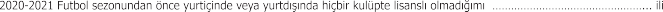 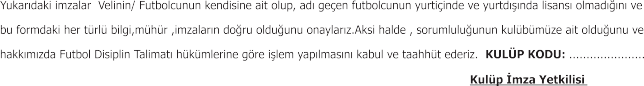 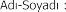 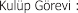 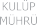 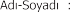 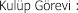 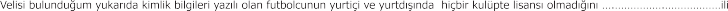 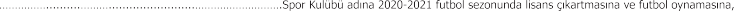 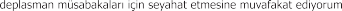 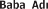 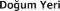 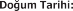 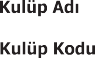 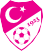 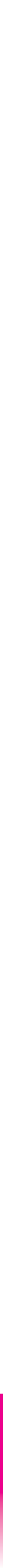 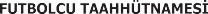 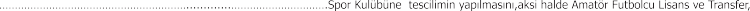 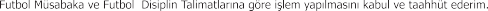 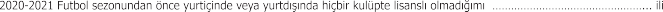 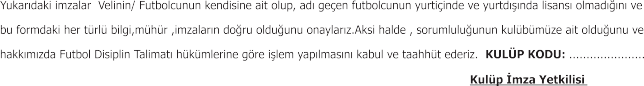 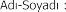 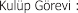 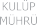 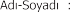 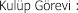 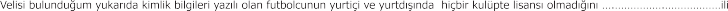 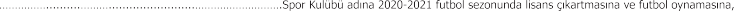 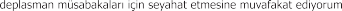 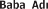 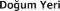 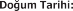 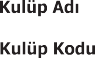 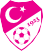 Not: EK: 11 Formu www.tff.org sitesinde “Ligler / Amatörler” sayfasından indirilebilir.EK : 12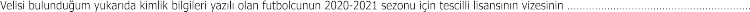 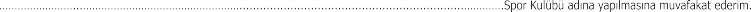 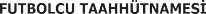 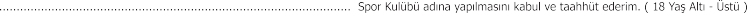 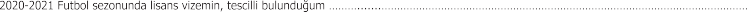 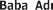 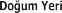 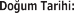 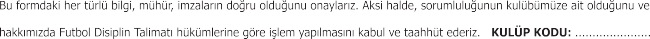 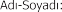 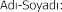 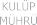 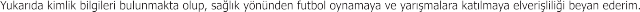 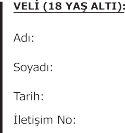 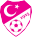 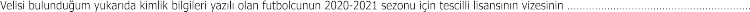 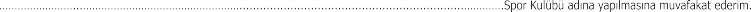 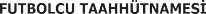 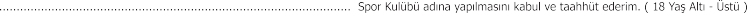 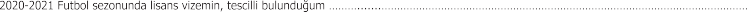 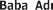 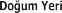 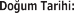 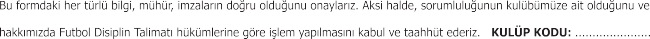 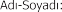 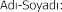 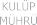 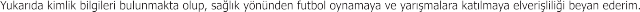 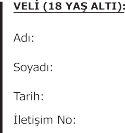 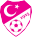 Not: EK: 12 Formu www.tff.org sitesinde “Ligler / Amatörler” sayfasından indirilebilir.EK : 13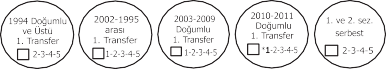 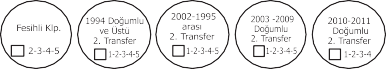 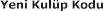 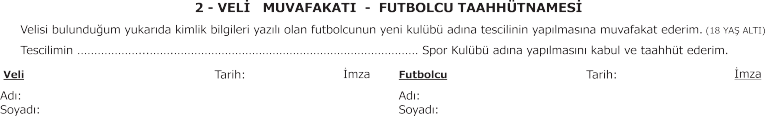 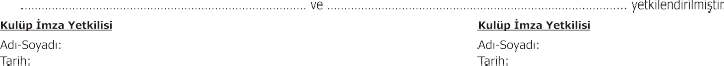 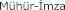 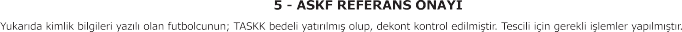 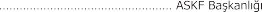 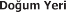 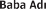 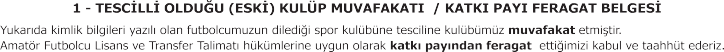 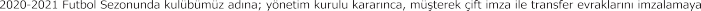 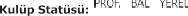 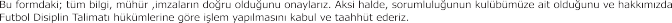 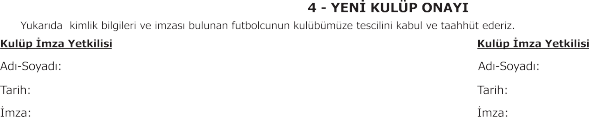 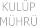 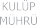 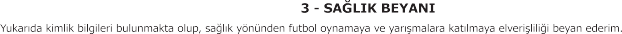 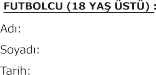 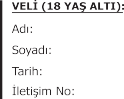 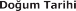 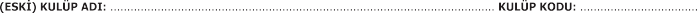 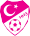 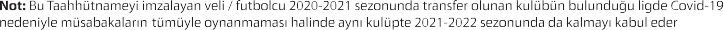 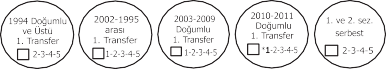 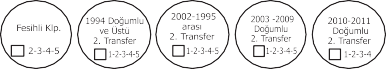 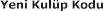 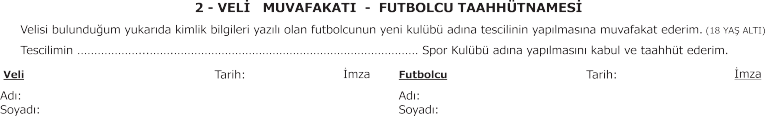 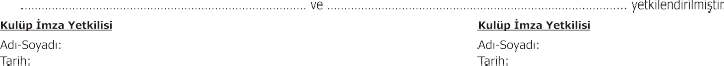 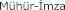 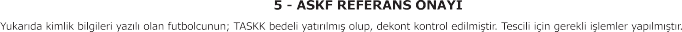 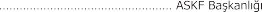 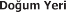 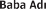 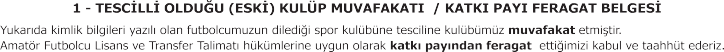 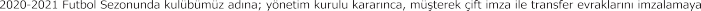 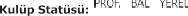 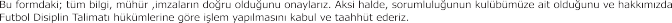 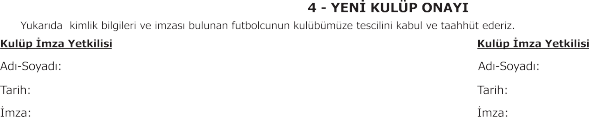 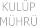 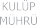 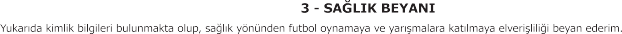 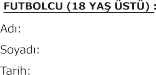 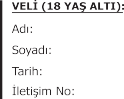 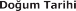 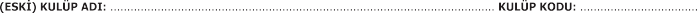 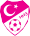 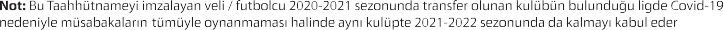 Not: EK: 13 Formu www.tff.org sitesinde “Ligler / Amatörler” sayfasından indirilebilir.EK : 14(2020-2021 SEZONU İÇİN GEÇERLİDİR)PROFESYONEL STATÜDEN AMATÖR STATÜYE DÖNÜŞ FORMUEK : 15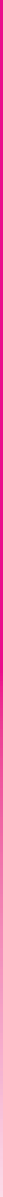 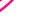 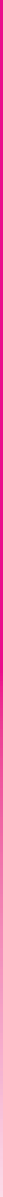 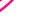 ....................................... BÖLGE MÜDÜRLÜĞÜNETAAHHÜTNAME.......................................................................  Kulübünün  profesyonel futbolcusuiken sözleşmem sona ermiştir / sözleşmem karşılıklı olarak fesih edilmiştir...................................... Spor Kulübünde  amatörlüğe  dönmek  istiyorum En son oynadığım profesyonel müsabaka tarihi üzerinden 30 gün geçmiş olupamatörlüğe dönüş işlemimin yapılmasını, beyanımın aksi halinde Futbol Disiplin Talimatı hükümlerine göre cezalandırılmayı kabul ediyorumGereğini bilgilerinize arz ederimFutbolcunun Tarih-İmzaAdı	:Soyadı	:T.C. Kimlik No: Baba Adı	: Doğum Tarihi : Lisans No        :BU BÖLÜM TFF TARAFINDAN DOLDURULACAKTIR.AMATÖRLÜĞE DÖNECEĞİ KULÜP ADI	:...............................................AMATÖRLÜĞE DÖNECEĞİ KULÜP KODU :...............................................VARSA FESİHNAME	: VAR	YOK(2020 – 2021 SEZONU İÇİN GEÇERLİDİR)	EK : 16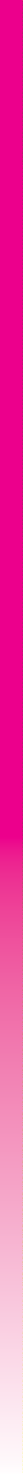 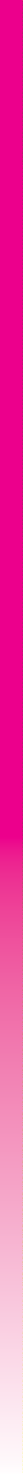 .....................................................SPOR KULÜBÜ BAŞKANLIĞINATransfer ve tescil işlemlerine dayanak oluşturması amacıyla doğduğum / ikamet ettiğim ülkenin Futbol Federasyonundan lisans kaydının olup olmadığı sorgulanmasının yapılması için Türkiye Futbol Federasyonu nezdinde başvuruda bulunmanızı arz ederim.18 YAŞ ÜSTÜ	18 YAŞ ALTIFUTBOLCUNUN KENDİSİ	FUTBOLCUNUN VELİSİAdı Soyadı	Adı SoyadıTarih-İmza	Tarih İmza—oOo—TÜRKİYE FUTBOL FEDERASYONU AMATÖR İŞLER MÜDÜRLÜĞÜNEANKARAAşağıda kimlik bilgileri bulunan ........................................................yurtdışı doğumlu/yurtdışı ikametlidir. Adı geçen kişinin lisans kaydı olup olmadığının aşağıda belirtilen ülkenin Futbol Federasyonundan sorgulanmasını arz ederiz................. SPOR KULÜBÜ KULÜP YETKİLİSİAdı - Soyadı Tarih - Mühür - İmzaTESCİL SERTİFİKASI İSTENEN FUTBOLCUNUNAdı	:…………………………………Soyadı	:…………………………………Doğduğu/İkamet ettiği ülke adı  :…………………………………Doğum Tarihi	:…………………………………Ana Adı	:…………………………………Baba Adı	:…………………………………T.C. Kimlik No	:…………………………………(2020 - 2021 SEZONU İÇİN GEÇERLİDİR)YURT DIŞINDA LİSANSLI T.C. VATANDAŞI VEYA YABANCI UYRUKLU FUTBOLCUNUN TESCİL SERTİFİKASI FORMUEK : 17....................................................SPOR KULÜBÜ BAŞKANLIĞINAKulübünüzde futbol oynamak istiyorum. Uluslararası Transfer Tescil Sertifikası alınması işleminin yapılması için Türkiye Futbol Federasyonu nezdinde girişimde bulunmanızı arz ederim.18 YAŞ ÜSTÜ	18 YAŞ ALTIFUTBOLCUNUN KENDİSİ	FUTBOLCUNUN VELİSİAdı Soyadı	Adı SoyadıTarih-İmza	Tarih-İmza—oOo—TÜRKİYE FUTBOL FEDERASYONU AMATÖR İŞLER MÜDÜRLÜĞÜNEANKARAAşağıda kimlik ve en son futbol oynadığı kulübü ile ilgili bilgilerin bulunduğu	’ın UluslararasıTransfer Tescil Sertifikasının ilgili ülke Federasyonundan istenmesini arz ederiz.................... SPOR KULÜBÜ KULÜP YETKİLİSİAdı - Soyadı Tarih - Mühür - İmzaEK : Oturma İzin Belgesi (Yabancı uyruklu futbolcular için en az 1 yıllık olacaktır.)TRANSFER TESCİL SERTİFİKASI İSTENEN FUTBOLCUNUNAdı	:.......................................................Soyadı	:.......................................................Doğum Yeri	:.......................................................Doğum Tarihi	:.......................................................Ana Adı	:.......................................................Baba Adı	:.......................................................Uyruğu	:.......................................................T.C. Vatandaşı ise Kimlik No	:.......................................................En Son Oynadığı Kulübün Adı (varsa adresi) :.........................................................................................................................En Son Oynadığı Kulübün Bağlı BulunduğuFutbol Federasyonunun Adı :.......................................................................Futbolcunun Lisansı	:	Amatör	Profesyonel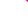 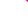 EK :EK : 19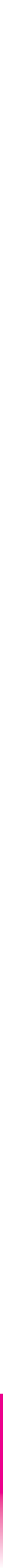 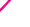 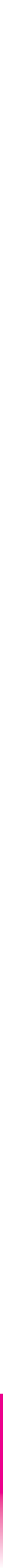 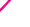 TÜRKİYE FUTBOL FEDERASYONU ADRES VE TELEFONLARIİSTANBUL (RİVA)Telefon : 0-216-554 51 00 – 0-216-554 51 01Faks	: 0-216-319 19 58 – 0-216-319 19 59Adres : Hasan Doğan Milli Takımlar Kamp ve Eğitim Tesisleri Çayağzı KöyüRiva / Beykoz-İstanbulANKARATelefon : 0-312-473 45 450-533-554 63 44-45Faks	: 0-312-473 45 02Adres	: Ehlibeyt Mah. 6. Sokak No:3 Balgat / AnkaraBURSA BÖLGE MÜDÜRLÜĞÜTelefon : 0-224-220 32 99 – 0-224-220 76 52Faks	: 0-224-221 16 69Adres	: Altıparmak Mah. Bozkurt Cad. No:13/1 Osmangazi / BursaİZMİR BÖLGE MÜDÜRLÜĞÜTelefon : 0-232-435 72 72 – 0-232-435 72 92Faks	: 0-232-435 37 72Adres	: Adalet Mah. Haydar Aliyev Cad. A Blok No:42 D:7-8 Manavkuyu Bayraklı / İzmirADANA BÖLGE MÜDÜRLÜĞÜTelefon : 0-322-232 02 95-96Faks	: 0-322-232 02 97Adres	: Gündüz Tekin Onay Tesisleri No:45 Çukurova / AdanaMALATYA BÖLGE MÜDÜRLÜĞÜTelefon : 0-422-324 42 29Faks	: 0-422-323 24 46Adres	: Burgurlu Mah. Kanyon Cad. No:11 (Elazığ Yolu 11. Km. İnönü Üniv. Karşısı) MalatyaSAKARYA BÖLGE MÜDÜRLÜĞÜTelefon : 0-264-277 35 01 – 0-264-277 35 02Faks	: 0-264-277 35 00Adres	: Sakarya Büyükşehir Belediyesi, Erenler Stadı, Amatörler Evi Erenler / SakaryaVAN BÖLGE MÜDÜRLÜĞÜTelefon : 0-432-215 72 50 – 0-432-215 72 51Faks	: 0-432-215 27 10Adres	: Bahçivan Mah. Kazım Karabekir Cad.Tutku Sok. Kaya Kent PlazaKat : 5 No : 8 İPEKYOLU / VANİSTANBUL BÖLGE MÜDÜRLÜĞÜTelefon : 0-212-279 30 70 – 0-212-279 10 29Faks	: 0-212-325 58 82Adres	: İhsan Hilmi Alantar Sok. Otaş Apt. A Blok No:1 4. Levent / İstanbulİSTANBUL (BEYLERBEYİ TESİSLERİ)Telefon : 0-216-321 78 93Faks	: 0-216-321 78 94Adres	: Beybostanı Sok. No:2Beylerbeyi / İstanbulANTALYA BÖLGE MÜDÜRLÜĞÜTelefon : 0-242-230 34 00Faks	: 0-242-230 35 00Adres	: Pınarbaşı Mah. 711. Sok.Aşiyan Sitesi No:1/A D:1-2-4-6 AntalyaTRABZON BÖLGE MÜDÜRLÜĞÜTelefon : 0-462-323 01 00-060-462-323 01 02 DirekFaks	: 0-462-323 01 09Adres	: Yalı Mah. Devlet Sahil Yolu Cad. No:90 TrabzonERZURUM BÖLGE MÜDÜRLÜĞÜTelefon : 0-442-213 82 76 – 0-442-213 92 50Faks	: 0-442-213 93 28Adres	: Adnan Menderes Cad. THK Üstü No:33 K:4 ErzurumSAMSUN BÖLGE MÜDÜRLÜĞÜTelefon : 0-362-231 66 00 – 0-362-231 66 01-02Faks	: 0-362-231 66 04Adres	: Zafer Mah. Şevketiye Cad. Konak Apt.No:3/1 SamsunKAYSERİ BÖLGE MÜDÜRLÜĞÜTelefon : 0-352-232 49 760-352-232 49 83Faks	: 0-352-232 50 37Adres	: Sahabiye Mah. Mete Cad. Boylar Sok.No:4 KayseriDİYARBAKIR BÖLGE MÜDÜRLÜĞÜTelefon : 0-412-228 33 160-412-229 41 51Faks	: 0-412-228 33 06Adres	: Gevran Cad. Azca 2 Apt. K:1 D.1 DiyarbakırBAŞVURU SAHİBİNİNBAŞVURU SAHİBİNİNAdı ve Soyadı :T.C. Kimlik No:Baba Adı :Cinsiyeti :Doğum Tarihi :Tel:Kurumu ve Görevi:Online Protokol No:Rapor Tarihi:Rapor No:Adres:Adres:YETİŞTİRME TAZMİNATI BELGESİ (BEDELSİZ)Futbolcu ............................................... ile ..............................................Kulübü’nün profesyonel sözleşme imzalamasında kulübümüz açısından herhangi bir sakınca bulunmamaktadır.Profesyonel Futbolcuların Statüsü ve Transferleri Talimatı’nın 16ncı maddesi gereğince hak ettiğimiz yetiştirme tazminatı hakkımızdan fera- gat ettiğimizi ve bedelsiz olarak futbolcunun transferine muvafakat ettiğimizi kabul ve taahhüt ederiz. ...../...../20...YETİŞTİRME TAZMİNATI BELGESİ (BEDELSİZ)Futbolcu ............................................... ile ..............................................Kulübü’nün profesyonel sözleşme imzalamasında kulübümüz açısından herhangi bir sakınca bulunmamaktadır.Profesyonel Futbolcuların Statüsü ve Transferleri Talimatı’nın 16ncı maddesi gereğince hak ettiğimiz yetiştirme tazminatı hakkımızdan fera- gat ettiğimizi ve bedelsiz olarak futbolcunun transferine muvafakat ettiğimizi kabul ve taahhüt ederiz. ...../...../20...YETİŞTİRME TAZMİNATI BELGESİ (BEDELSİZ)Futbolcu ............................................... ile ..............................................Kulübü’nün profesyonel sözleşme imzalamasında kulübümüz açısından herhangi bir sakınca bulunmamaktadır.Profesyonel Futbolcuların Statüsü ve Transferleri Talimatı’nın 16ncı maddesi gereğince hak ettiğimiz yetiştirme tazminatı hakkımızdan fera- gat ettiğimizi ve bedelsiz olarak futbolcunun transferine muvafakat ettiğimizi kabul ve taahhüt ederiz. ...../...../20...YETİŞTİRME TAZMİNATI BELGESİ (BEDELSİZ)Futbolcu ............................................... ile ..............................................Kulübü’nün profesyonel sözleşme imzalamasında kulübümüz açısından herhangi bir sakınca bulunmamaktadır.Profesyonel Futbolcuların Statüsü ve Transferleri Talimatı’nın 16ncı maddesi gereğince hak ettiğimiz yetiştirme tazminatı hakkımızdan fera- gat ettiğimizi ve bedelsiz olarak futbolcunun transferine muvafakat ettiğimizi kabul ve taahhüt ederiz. ...../...../20...Kulüp YetkilisininAdı, Soyadı, İmzası ve MühürKulüp YetkilisininAdı, Soyadı, İmzası ve MühürKulüp YetkilisininAdı, Soyadı, İmzası ve MühürNot: Bu belgeyi kulüp adına imza edenlerin yetkili olduklarını gösteren Kulüp Yönetim Kurulu kararının noter tasdikli bir örneği belge ekinde Türkiye Futbol Federasyonuna sunulacaktır.BU BÖLÜM TFF BÖLGE MÜDÜRLÜKLERİ TARAFINDAN DOLDURULUP, ONAYLANACAKTIR.İşbu belge ekinde ibraz edilen, Kulüp Yönetim Kurulu kararlarının noter tasdikli örneklerinin ve imza sirkülerinin incelenmesi neticesinde, ...................................... Kulübü adına belgeyi imzalayan kişilerin yetiştirmetazminatı ödendiğine dair belge verme yetkisinin olduğu tespit edilmiştir.Not: Bu belgeyi kulüp adına imza edenlerin yetkili olduklarını gösteren Kulüp Yönetim Kurulu kararının noter tasdikli bir örneği belge ekinde Türkiye Futbol Federasyonuna sunulacaktır.BU BÖLÜM TFF BÖLGE MÜDÜRLÜKLERİ TARAFINDAN DOLDURULUP, ONAYLANACAKTIR.İşbu belge ekinde ibraz edilen, Kulüp Yönetim Kurulu kararlarının noter tasdikli örneklerinin ve imza sirkülerinin incelenmesi neticesinde, ...................................... Kulübü adına belgeyi imzalayan kişilerin yetiştirmetazminatı ödendiğine dair belge verme yetkisinin olduğu tespit edilmiştir.Not: Bu belgeyi kulüp adına imza edenlerin yetkili olduklarını gösteren Kulüp Yönetim Kurulu kararının noter tasdikli bir örneği belge ekinde Türkiye Futbol Federasyonuna sunulacaktır.BU BÖLÜM TFF BÖLGE MÜDÜRLÜKLERİ TARAFINDAN DOLDURULUP, ONAYLANACAKTIR.İşbu belge ekinde ibraz edilen, Kulüp Yönetim Kurulu kararlarının noter tasdikli örneklerinin ve imza sirkülerinin incelenmesi neticesinde, ...................................... Kulübü adına belgeyi imzalayan kişilerin yetiştirmetazminatı ödendiğine dair belge verme yetkisinin olduğu tespit edilmiştir.Not: Bu belgeyi kulüp adına imza edenlerin yetkili olduklarını gösteren Kulüp Yönetim Kurulu kararının noter tasdikli bir örneği belge ekinde Türkiye Futbol Federasyonuna sunulacaktır.BU BÖLÜM TFF BÖLGE MÜDÜRLÜKLERİ TARAFINDAN DOLDURULUP, ONAYLANACAKTIR.İşbu belge ekinde ibraz edilen, Kulüp Yönetim Kurulu kararlarının noter tasdikli örneklerinin ve imza sirkülerinin incelenmesi neticesinde, ...................................... Kulübü adına belgeyi imzalayan kişilerin yetiştirmetazminatı ödendiğine dair belge verme yetkisinin olduğu tespit edilmiştir...................................................... Bölge Müdürlüğü..................................................... Bölge Müdürlüğü..................................................... Bölge MüdürlüğüTFF Bölge Müdürü Adı, Soyadı, İmzası ve MühürTFF Bölge Müdürü Adı, Soyadı, İmzası ve MühürTFF Bölge Müdürü Adı, Soyadı, İmzası ve MühürYETİŞTİRME TAZMİNATI BELGESİ (BEDELLİ)Futbolcu ............................................... ile ..............................................Kulübü’nün profesyonel sözleşme imzalamasında kulübümüz açısından herhangi bir sakınca bulunmamaktadır.Profesyonel Futbolcuların Statüsü ve Transferleri Talimatı’nın 16ncı maddesi gereğince	Kulübü tarafından yetiştirmetazminatı olarak .................... Kulübümüze ödenmiş olup, başkaca bir yetiştirme tazminatı olmayacağını kabul ve taahhüt ederiz. ...../...../20...YETİŞTİRME TAZMİNATI BELGESİ (BEDELLİ)Futbolcu ............................................... ile ..............................................Kulübü’nün profesyonel sözleşme imzalamasında kulübümüz açısından herhangi bir sakınca bulunmamaktadır.Profesyonel Futbolcuların Statüsü ve Transferleri Talimatı’nın 16ncı maddesi gereğince	Kulübü tarafından yetiştirmetazminatı olarak .................... Kulübümüze ödenmiş olup, başkaca bir yetiştirme tazminatı olmayacağını kabul ve taahhüt ederiz. ...../...../20...YETİŞTİRME TAZMİNATI BELGESİ (BEDELLİ)Futbolcu ............................................... ile ..............................................Kulübü’nün profesyonel sözleşme imzalamasında kulübümüz açısından herhangi bir sakınca bulunmamaktadır.Profesyonel Futbolcuların Statüsü ve Transferleri Talimatı’nın 16ncı maddesi gereğince	Kulübü tarafından yetiştirmetazminatı olarak .................... Kulübümüze ödenmiş olup, başkaca bir yetiştirme tazminatı olmayacağını kabul ve taahhüt ederiz. ...../...../20...YETİŞTİRME TAZMİNATI BELGESİ (BEDELLİ)Futbolcu ............................................... ile ..............................................Kulübü’nün profesyonel sözleşme imzalamasında kulübümüz açısından herhangi bir sakınca bulunmamaktadır.Profesyonel Futbolcuların Statüsü ve Transferleri Talimatı’nın 16ncı maddesi gereğince	Kulübü tarafından yetiştirmetazminatı olarak .................... Kulübümüze ödenmiş olup, başkaca bir yetiştirme tazminatı olmayacağını kabul ve taahhüt ederiz. ...../...../20...Kulüp YetkilisininAdı, Soyadı, İmzası ve MühürKulüp YetkilisininAdı, Soyadı, İmzası ve MühürKulüp YetkilisininAdı, Soyadı, İmzası ve MühürNot: Bu belgeyi kulüp adına imza edenlerin yetkili olduklarını gösteren Kulüp Yönetim Kurulu kararının noter tasdikli bir örneği belge ekinde Türkiye Futbol Federasyonuna sunulacaktır.BU BÖLÜM TFF BÖLGE MÜDÜRLÜKLERİ TARAFINDAN DOLDURULUP, ONAYLANACAKTIR.İşbu belge ekinde ibraz edilen, Kulüp Yönetim Kurulu kararlarının noter tasdikli örneklerinin ve imza sirkülerinin incelenmesi neticesinde, ...................................... Kulübü adına belgeyi imzalayan kişilerin yetiştirmetazminatı ödendiğine dair belge verme yetkisinin olduğu tespit edilmiştir.Not: Bu belgeyi kulüp adına imza edenlerin yetkili olduklarını gösteren Kulüp Yönetim Kurulu kararının noter tasdikli bir örneği belge ekinde Türkiye Futbol Federasyonuna sunulacaktır.BU BÖLÜM TFF BÖLGE MÜDÜRLÜKLERİ TARAFINDAN DOLDURULUP, ONAYLANACAKTIR.İşbu belge ekinde ibraz edilen, Kulüp Yönetim Kurulu kararlarının noter tasdikli örneklerinin ve imza sirkülerinin incelenmesi neticesinde, ...................................... Kulübü adına belgeyi imzalayan kişilerin yetiştirmetazminatı ödendiğine dair belge verme yetkisinin olduğu tespit edilmiştir.Not: Bu belgeyi kulüp adına imza edenlerin yetkili olduklarını gösteren Kulüp Yönetim Kurulu kararının noter tasdikli bir örneği belge ekinde Türkiye Futbol Federasyonuna sunulacaktır.BU BÖLÜM TFF BÖLGE MÜDÜRLÜKLERİ TARAFINDAN DOLDURULUP, ONAYLANACAKTIR.İşbu belge ekinde ibraz edilen, Kulüp Yönetim Kurulu kararlarının noter tasdikli örneklerinin ve imza sirkülerinin incelenmesi neticesinde, ...................................... Kulübü adına belgeyi imzalayan kişilerin yetiştirmetazminatı ödendiğine dair belge verme yetkisinin olduğu tespit edilmiştir.Not: Bu belgeyi kulüp adına imza edenlerin yetkili olduklarını gösteren Kulüp Yönetim Kurulu kararının noter tasdikli bir örneği belge ekinde Türkiye Futbol Federasyonuna sunulacaktır.BU BÖLÜM TFF BÖLGE MÜDÜRLÜKLERİ TARAFINDAN DOLDURULUP, ONAYLANACAKTIR.İşbu belge ekinde ibraz edilen, Kulüp Yönetim Kurulu kararlarının noter tasdikli örneklerinin ve imza sirkülerinin incelenmesi neticesinde, ...................................... Kulübü adına belgeyi imzalayan kişilerin yetiştirmetazminatı ödendiğine dair belge verme yetkisinin olduğu tespit edilmiştir...................................................... Bölge Müdürlüğü..................................................... Bölge Müdürlüğü..................................................... Bölge MüdürlüğüTFF Bölge Müdürü Adı, Soyadı, İmzası ve MühürTFF Bölge Müdürü Adı, Soyadı, İmzası ve MühürTFF Bölge Müdürü Adı, Soyadı, İmzası ve Mühür